ANEXOSANEXO 1. ACTA DE INSPECCIÓN AMBIENTAL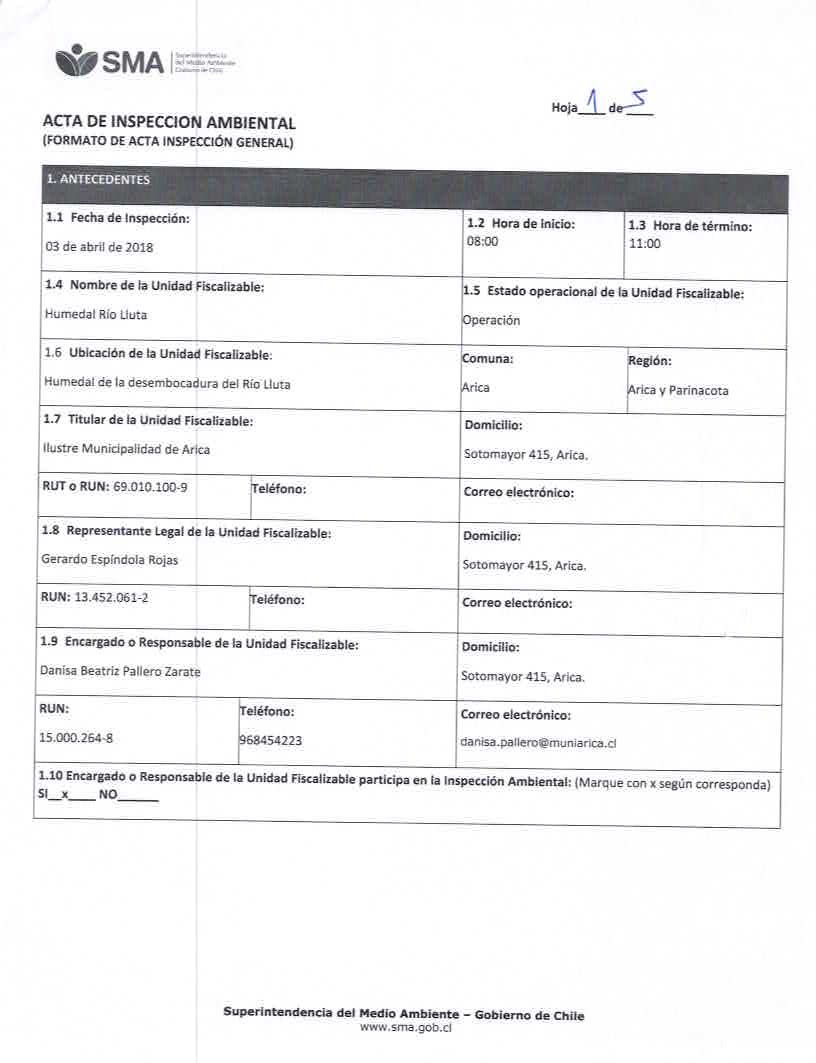 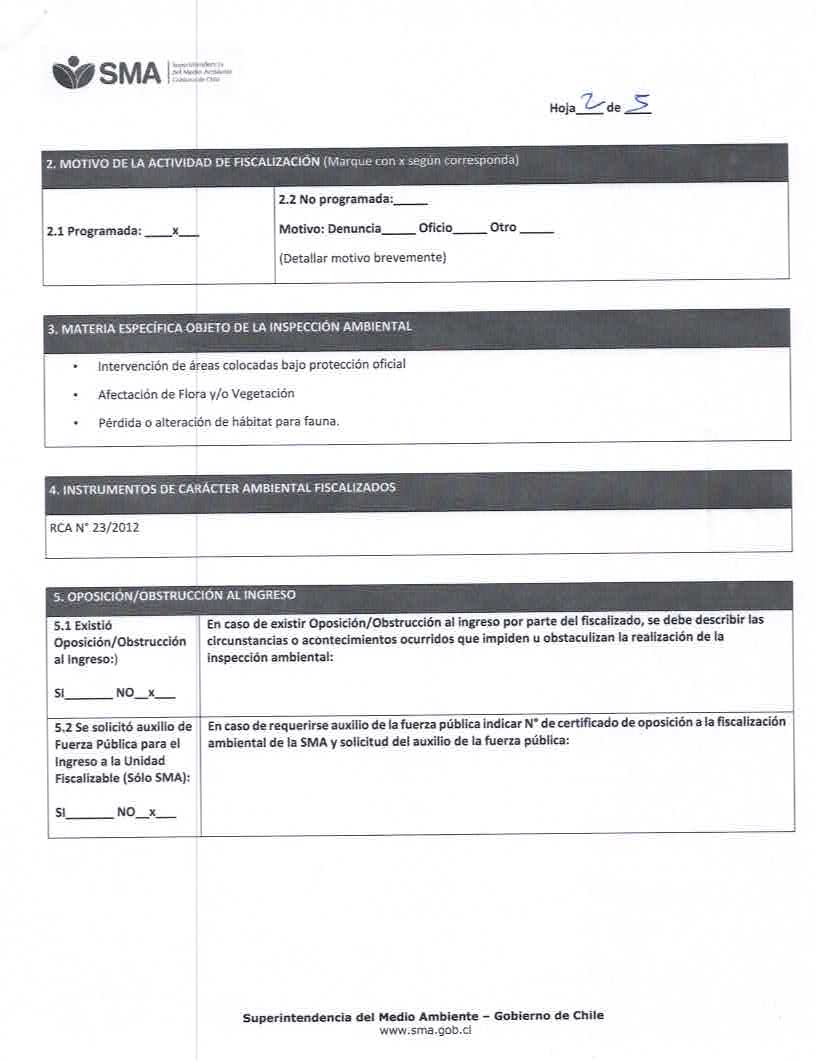 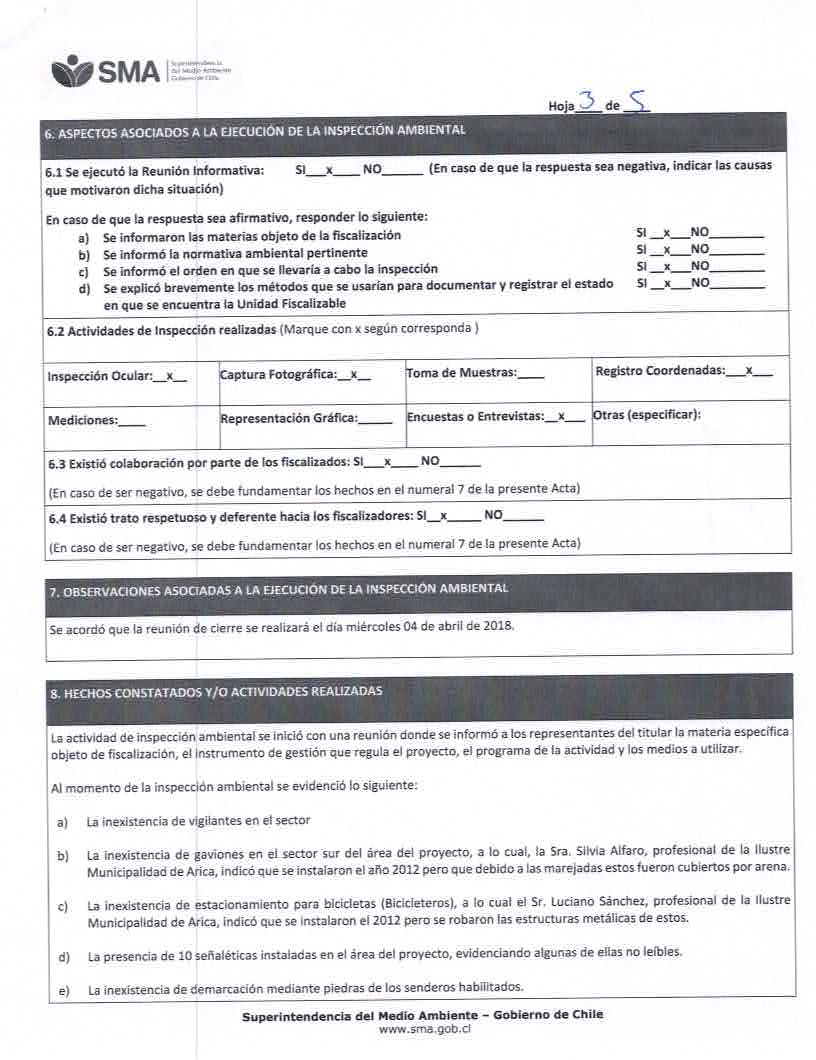 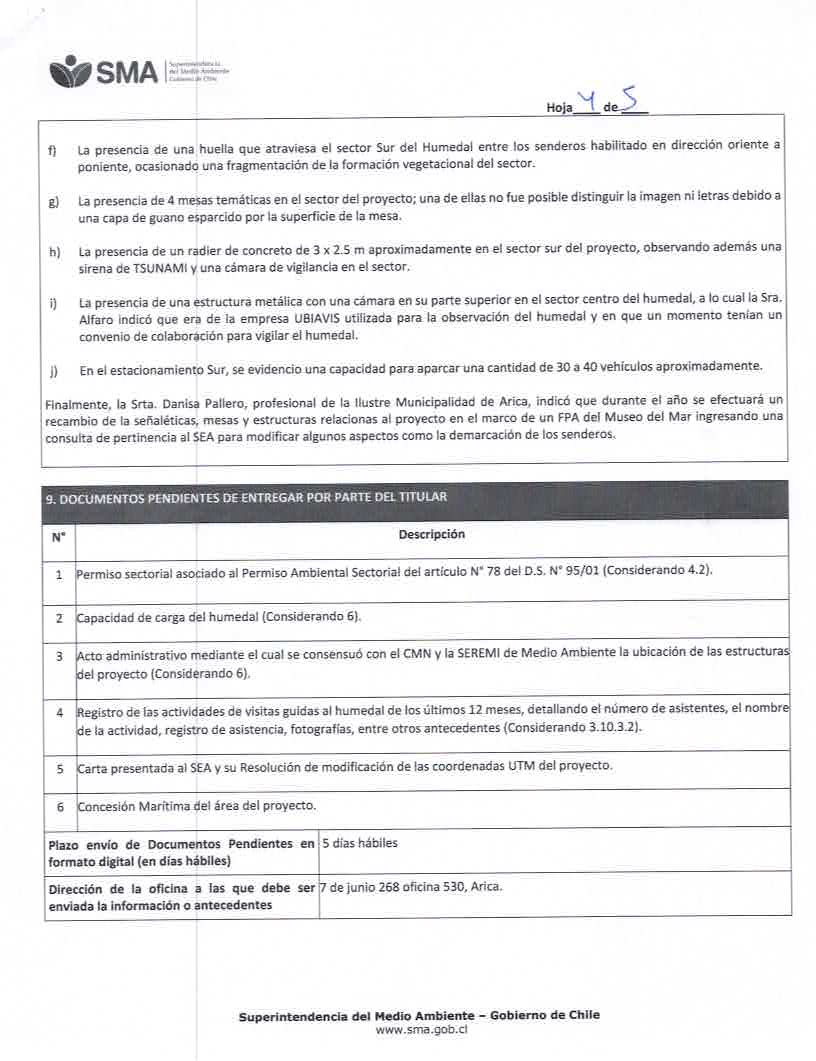 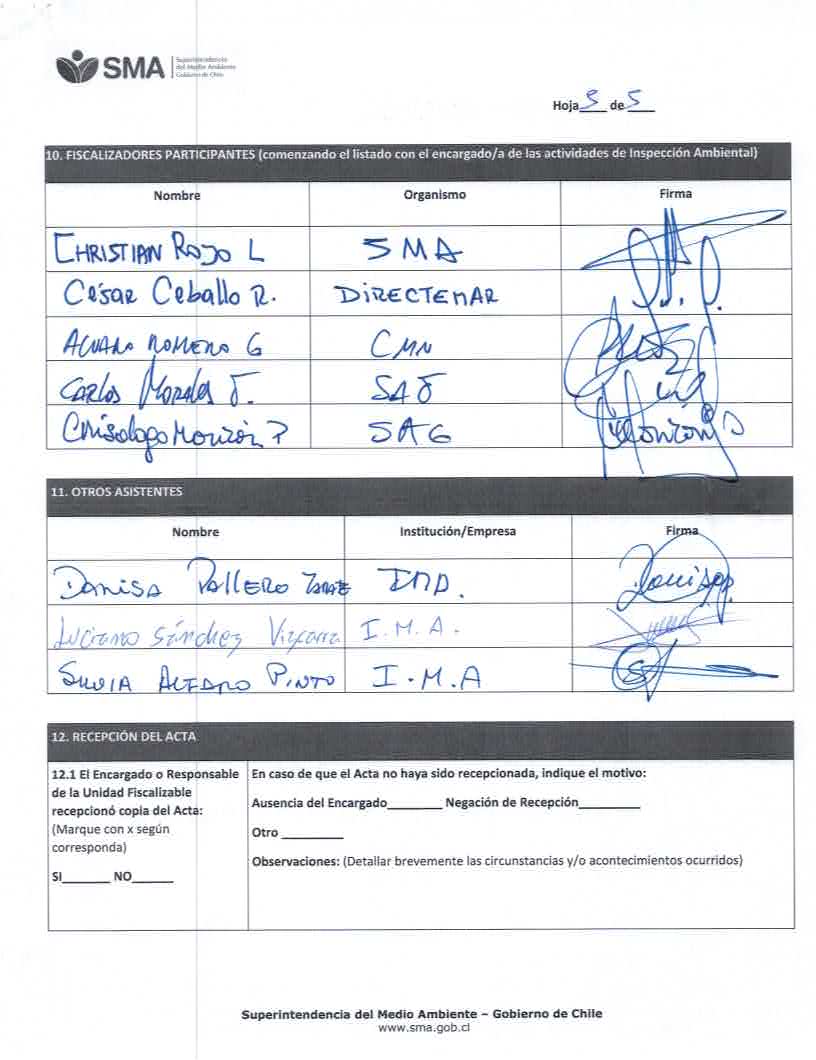 ANEXO 2. ORD. N° 2072/2018 ILUSTRE MUNICIPALIDAD DE ARICA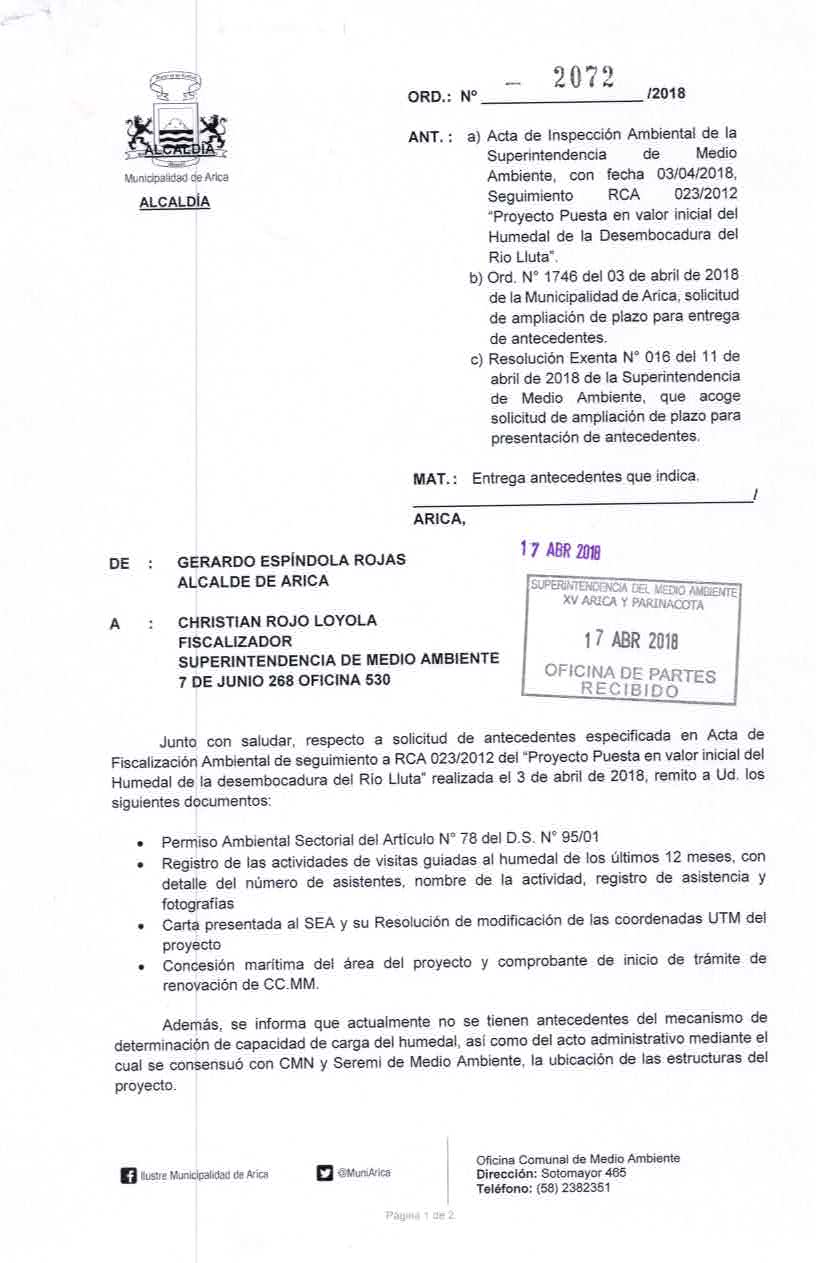 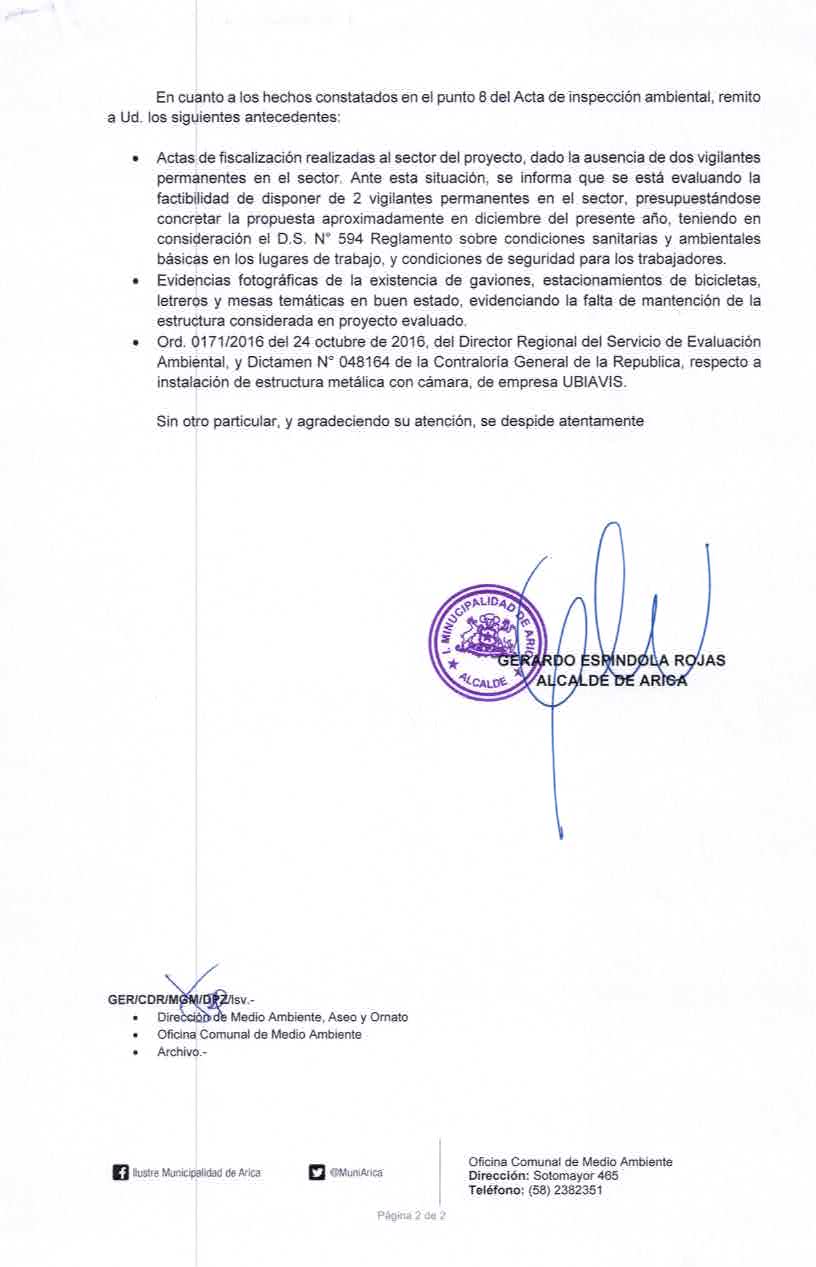 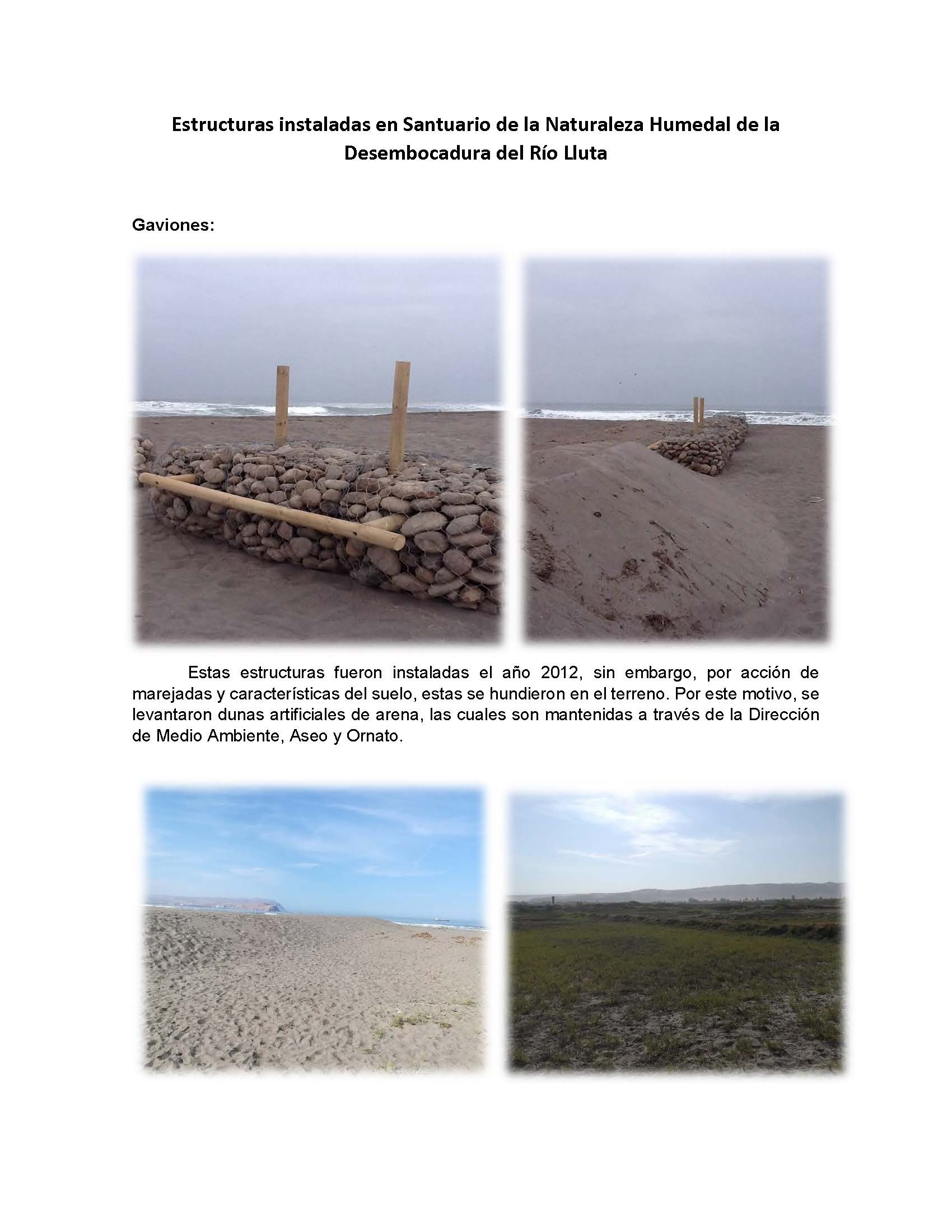 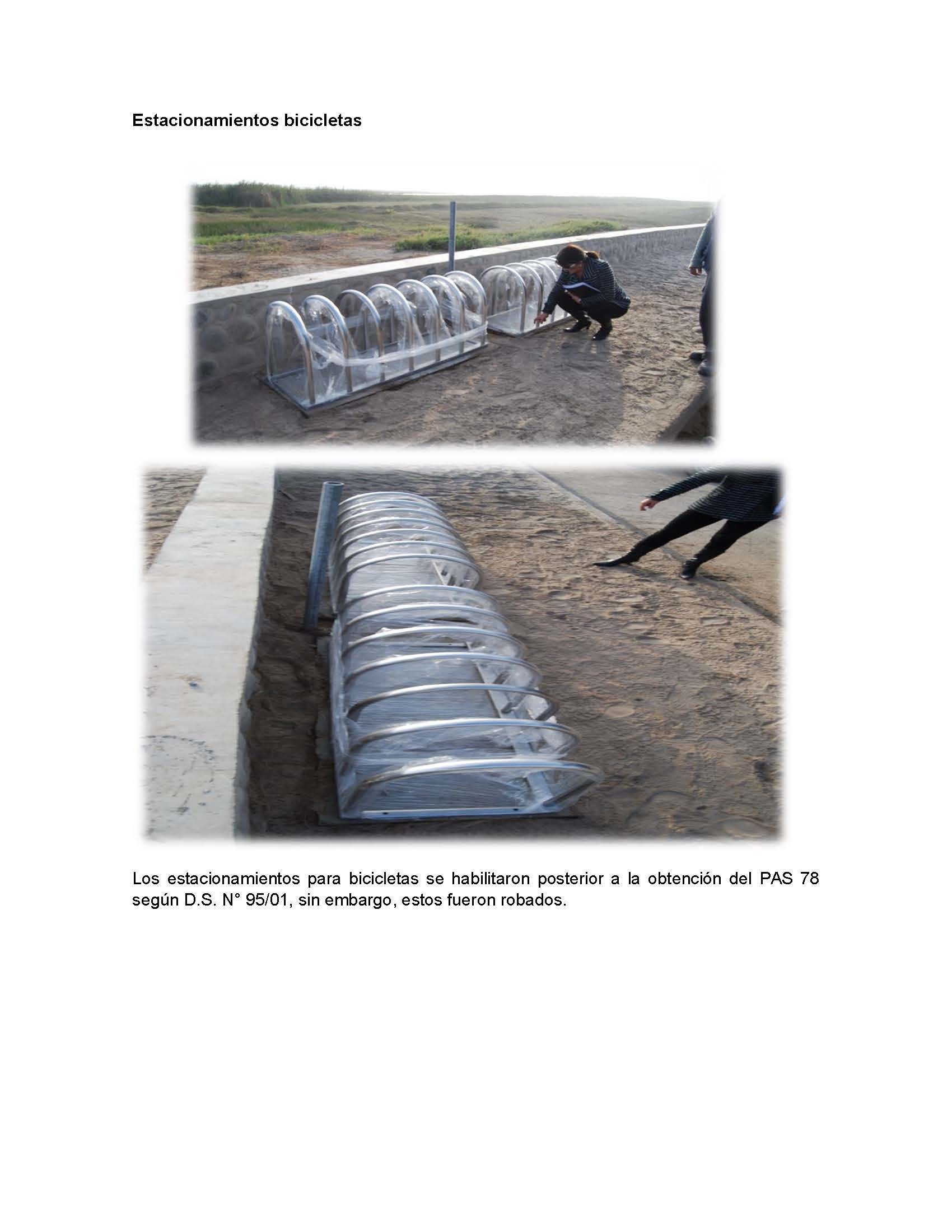 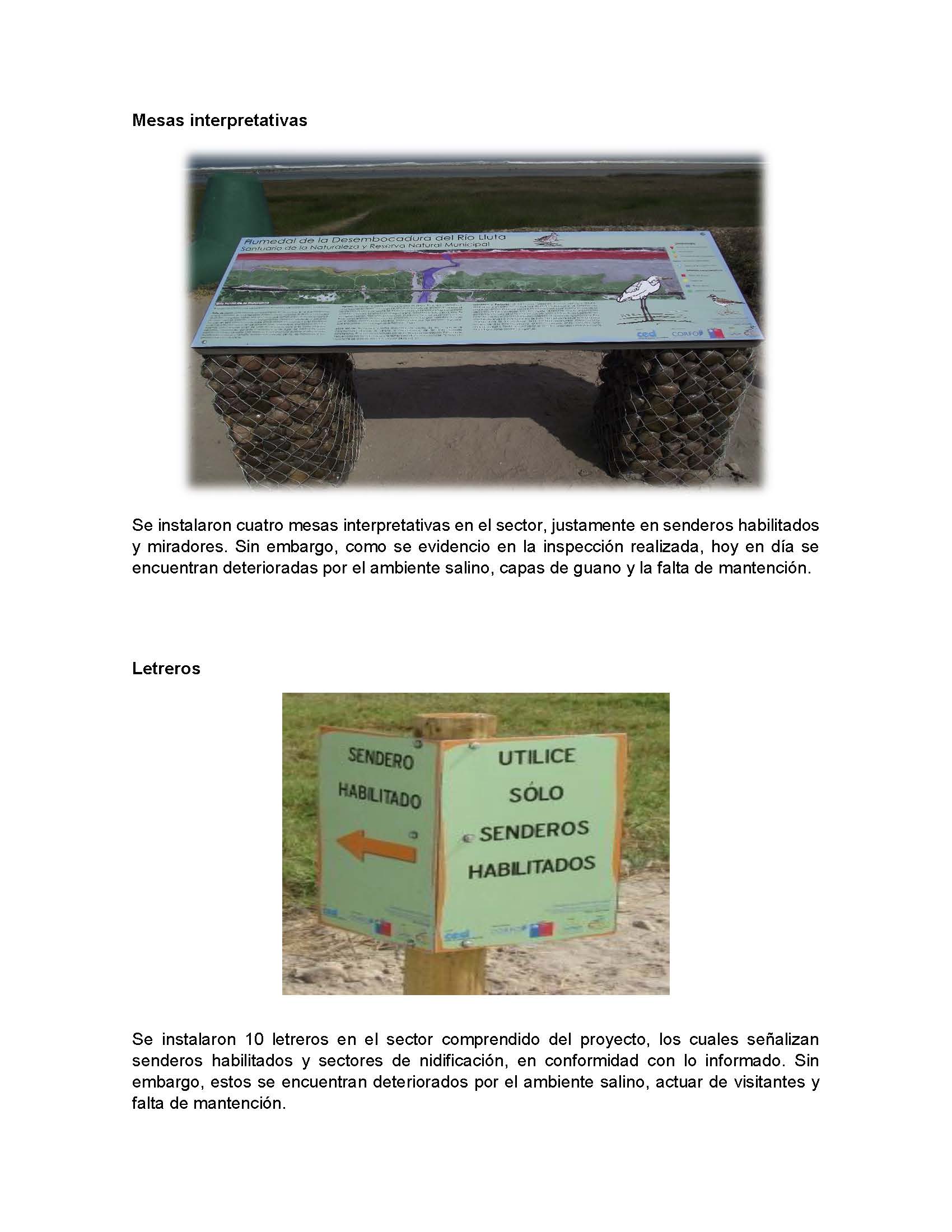 ANEXO 3. ORD. N° 584/2018 DIRECCIÓN REGIONAL DE VIALIDAD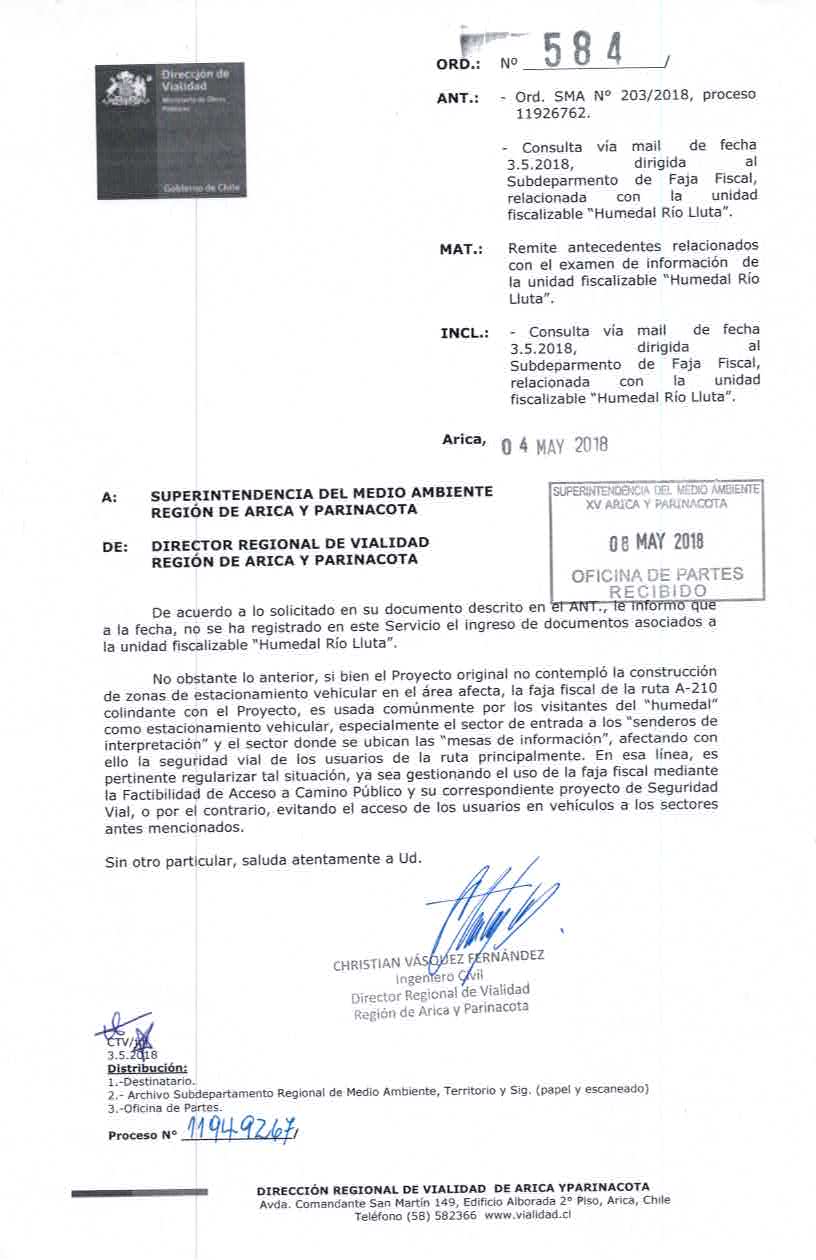 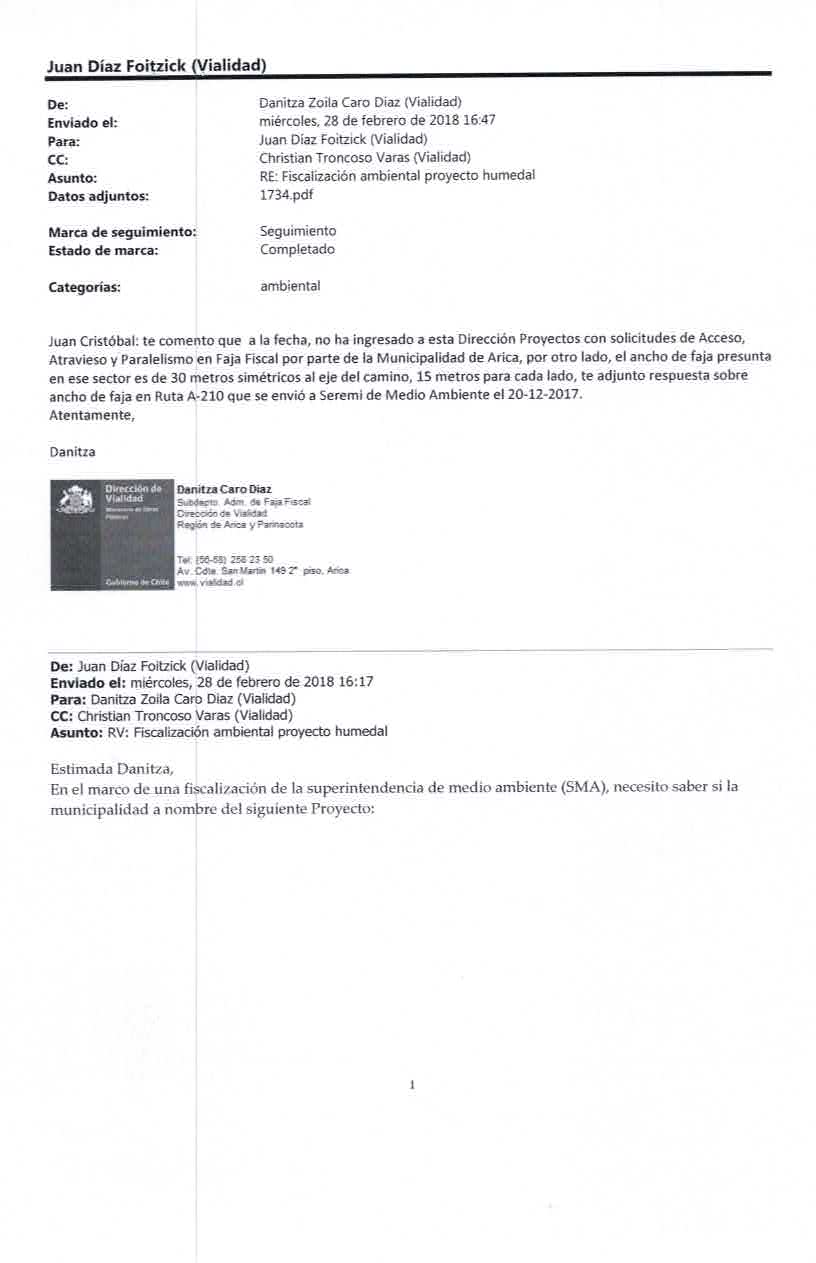 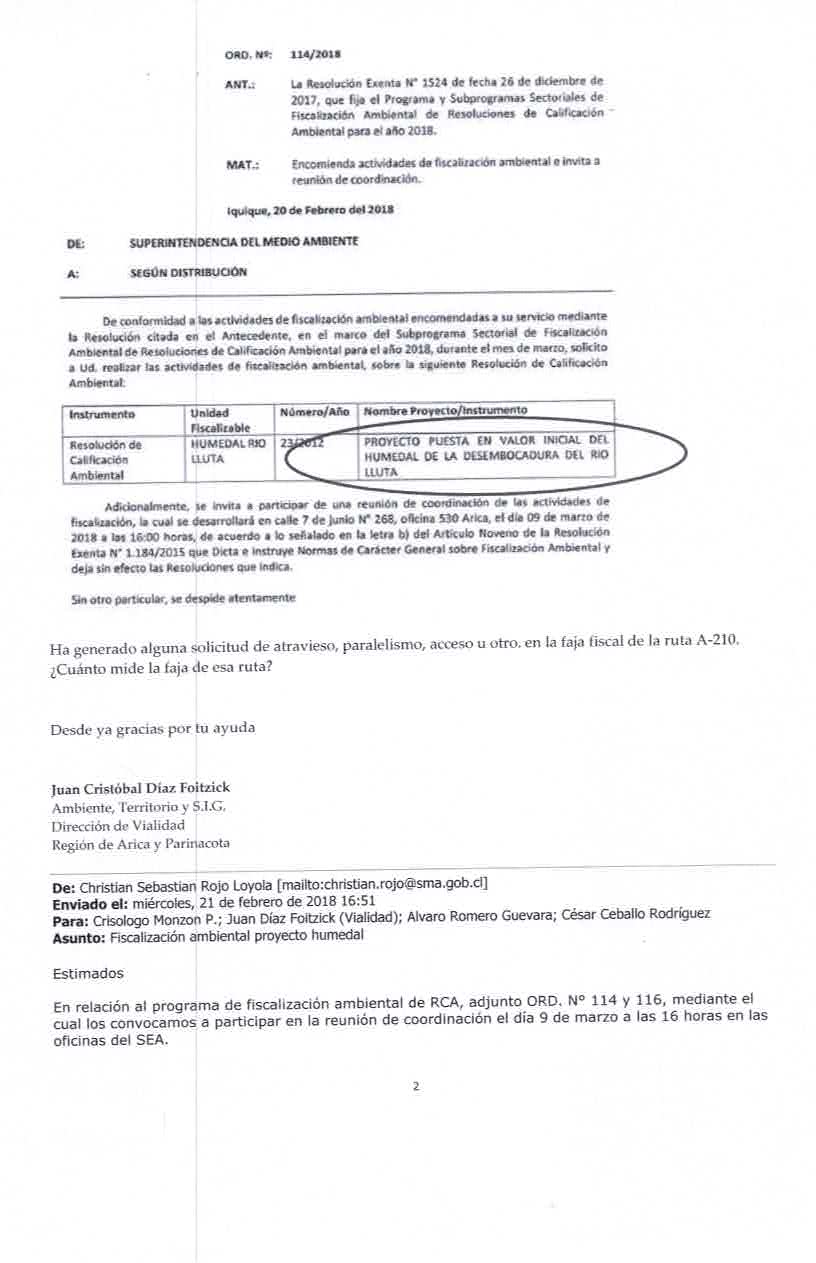 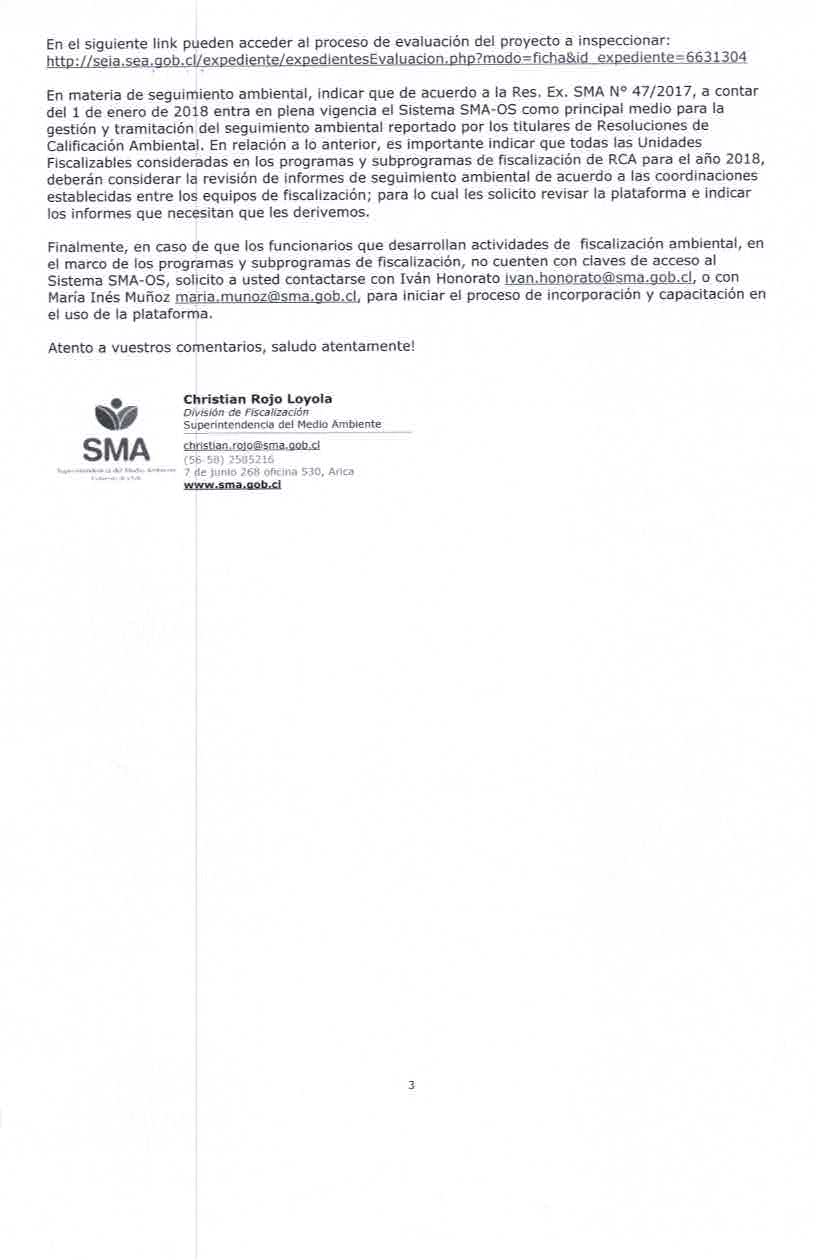 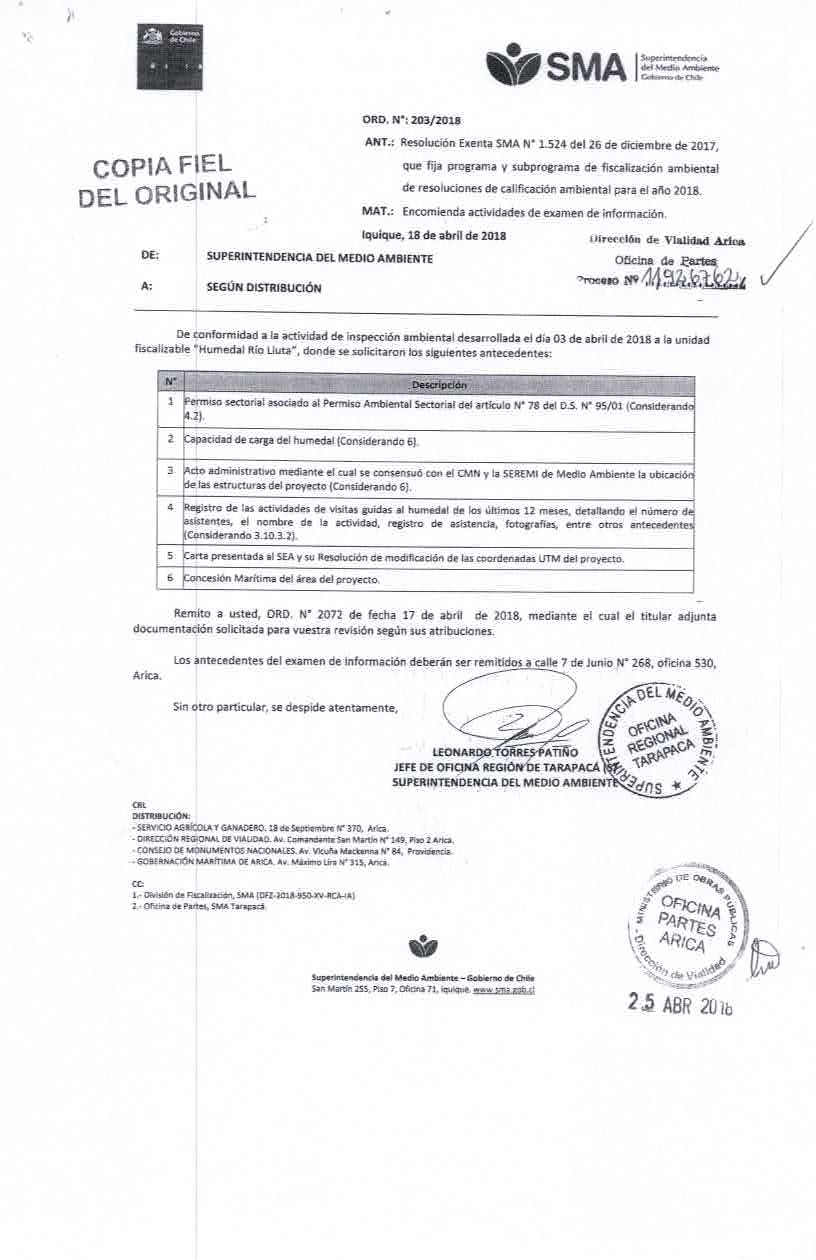 